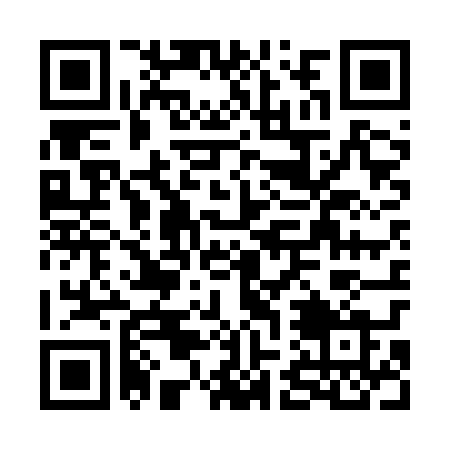 Prayer times for Siernicze Wielkie, PolandWed 1 May 2024 - Fri 31 May 2024High Latitude Method: Angle Based RulePrayer Calculation Method: Muslim World LeagueAsar Calculation Method: HanafiPrayer times provided by https://www.salahtimes.comDateDayFajrSunriseDhuhrAsrMaghribIsha1Wed2:395:1612:455:538:1510:402Thu2:355:1412:455:548:1610:433Fri2:325:1212:455:558:1810:474Sat2:315:1012:455:568:2010:505Sun2:305:0912:455:578:2110:516Mon2:305:0712:455:588:2310:517Tue2:295:0512:445:598:2510:528Wed2:285:0312:446:008:2610:539Thu2:275:0112:446:018:2810:5410Fri2:275:0012:446:028:3010:5411Sat2:264:5812:446:038:3110:5512Sun2:254:5612:446:048:3310:5613Mon2:254:5512:446:058:3510:5614Tue2:244:5312:446:068:3610:5715Wed2:234:5212:446:078:3810:5816Thu2:234:5012:446:088:3910:5817Fri2:224:4912:446:098:4110:5918Sat2:224:4712:446:108:4211:0019Sun2:214:4612:446:118:4411:0020Mon2:214:4412:446:118:4511:0121Tue2:204:4312:456:128:4711:0222Wed2:204:4212:456:138:4811:0223Thu2:194:4112:456:148:5011:0324Fri2:194:3912:456:158:5111:0425Sat2:184:3812:456:158:5211:0426Sun2:184:3712:456:168:5411:0527Mon2:184:3612:456:178:5511:0628Tue2:174:3512:456:188:5611:0629Wed2:174:3412:456:188:5711:0730Thu2:174:3312:466:198:5911:0731Fri2:164:3212:466:209:0011:08